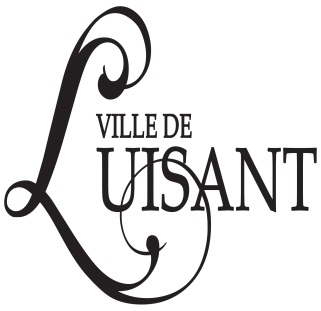                   Année 2016
Association :  Ce dossier doit être adressé pour  le 			        à
Au Pôle Culture, Sports et Vie associativeTout dossier incomplet ne pourra être étudié.
Les renseignements fournis sur ces documents seront ceux au 1er janvier de l’année de demande de subvention, sauf mentions contraires (données financières).Documents à joindre :
    Procès-verbal de la dernière AG     Renseignements financiers (selon modèle joint)    Bilan comptable (selon modèle joint)    Compte de résultat (selon modèle joint arrêté à la date de la clôture de votre exercice)    Relevé d’identité bancaire    Statut de l’association (Si 1ere demande ou modification)    Relevés bancaires, livrets… (à la date de la clôture de votre exercice)Subventions perçues :Subvention souhaitée:Afin de faire perdurer les versements des subventions, il vous est demandé de nous indiquer la subvention souhaitée si son montant est inférieur à la somme versée l’année passée -15%. Cela concourra à l’effort global nécessaire et ne remettra pas en cause le montant de la subvention de l’année suivante. Réservé aux services : 
- dossier reçu le :
- demande renseignement supplémentaire :       OUI       –       NON
- subvention 2020 : Les services de la ville sont à votre écoute pour toute aide éventuelle.Madame, Monsieur le Président,Vous souhaitez déposer une demande de subvention pour votre association. Les critères permettent une répartition transparente et équitable de l'enveloppe budgétaire consacrée aux subventions.Je vous demande d’apporter une vigilance particulière aux données que vous allez communiquer, celles-ci étant prises en compte pour le calcul de votre subvention.Les services se tiennent à votre disposition pour vous aider à compléter ce document.Je vous prie de recevoir, Madame, Monsieur le Président, toutes mes amicales salutations.Sportivement,Monsieur Rabah Laïmèche,Conseiller Municipal délégué aux SportsRenseignements généraux :Nom de l’association : 		Objet de l’association : 		Adresse :			Code Postal		 Ville 		Téléphone		 Fax 	E-mail 	Site internet 	Inscription au journal officiel N° 	, le 	N° SIRET :  	Fédération d’affiliation : 	N° agrément Jeunesse et Sports : 	…………………………………………………………………………………………………………………………………………………………………………………………………………………………………………………………………………………………………………………………………………………………………...………………………………………………………………………………………………………………………………………………………………………………………………………………………………………………………………………………………………………………………………………………………………………………………………………………………………………………………………………………………………………………………………………………………………………………………………………………………………………………………………………………………………………………………………………………………………………………………………………………………………………………………………………………………………………………………………………………………………………………………………………………………………………………………………………………………………………………………………………………………………………………………………………………………………………………………………………………………………………………………………………………………………………………………………………………………………………………………………………………………………………………………………………………………………………………………………………………………………………………………………………………………………………………………………………………………………………………………………………………………………………………………………………………………………………………………………………………………………………………………………………………………………………………………………………………………………………………………………………………………………………………………………………………………………………………………………………………………………………………………………………………………………………………………………………………………………………………………………………………………………………………………………………………………………………………………………………………………………………………………………………………………………………………………………………………………………………………………………………………………………………………………………………………………………………………………………………………………………………………………………………………………………………………………………………………………………………………………………………………………………………………………………………………………………………………………………………………………………………………………………………………………………………………………………………………………………………………………………………………………………………………………………………………………………………………………………………………………………………………………………………………………………………………………………………………………………………………………………………………………………………………………………………………………………………………………………………………………………………………………………………………………………………………………………………………………………………………………………………………………………………………………………………………………………………………………………………………………………………………………………………………………………………………………………………………………………………………………………………………………………………………………………………………………………………………………………………………………………………………………………………………………………………………………………………………………………………………………………………………………………………………………………………………………………………………………………………………………………………………………………………………………………………………………………………………………………………………………………………………………………………………………………………………………………………………………………………………………………………………………………………………………………………………………………………………………………………………………………………………………...………………………………………………………………………………………………………………………………………………………………………………………………………………………………………………………………………………………………………………………………………………………………………………………………………………………………………………………………………………………………………………………………………………………………………………………………………………………………………………………………………………………………………………………………………………………………………………………………………………………………………………………………………………………………………………………………………………………………………………………………………………………………………………………………………………………………………………………………………………………………………………………………………………………………………………………………………………………………………………………………………………………………………………………………………………………………………………………………………………………………………………………………………………………………………………………………………………………………………………………………………………………………………………………………………………………………………………………………………………………………………………………………………………………………………………………………………………………………………………………………………………………………………………………………………………………………………………………………………………………………………………………………………………………………………………………………………………………………………………………………………………………………………………………………………………………………………………………………………………………………………………………………………………………………………………………………………………………………………………………………………………………………………………………………………………………………………………………………………………………………………………………………………………………………………………………………………………………………………………………………………………………………………………………………………………………………………………………………………………………………………………………………………………………………………………………………………………………………………………………………………………………………………………………………………………………………………………………………………………………………………………………………………………………………………………………………………………………………………………………………………………………………………………………………………………………………………………………………………………………………………………………………………………………………………………………………………………………………………………………………………………………………………………………………………………………………………………………………………………………………………………………………………………………………………………………………………………………………………………………………………………………………………………………………………………………………………………………………………………………………………………………………………………………………………………………………………………………………………………………………………………………………………………………………………………………………………………………………………………………………………………………………………………………………………………………………………………………………………………………………………………………………………………………………………………………………………………………………………………………………………………………………………………………………………………………………………………………………………………………………………………………………………………………………………………………………………………………………………………………………………………………………………………………………………………………………………………………………Nombre total de licencies :  Listez les organisations de votre section sur la commune dans votre domaine d’activité :Date : 	 Date : 	 Date : 	 Date : 	 Date : 	 Date : 	 Date : 	 Date : 	 Date : 	 Date : 	 Date : 	 Date : 	 Date : 	 Date : 	Date : 	 Date : 	 Date : 	 Date : 	 Date : 	 Date : 	Avez-vous participé au forum des associations :     OUI      –      NON       (Rayer la mention inutile)Organisez-vous la fête de votre club :     OUI      –      NON       (Rayer la mention inutile)Percevez-vous d’autres subventions ou participations financières :      OUI      -      NON      Si oui, listez les organismes et indiquez pour quel montant:____________________________________________________________________________________________________________________________________________________________________________________________________________________________________________________________________________________________________________________________________________________________________________Organisez-vous des manifestations pour financer votre association :      OUI      -      NON Si oui, listez vos manifestations et résultat par opération (Dépenses-recettes= résultat):__________________________________________________________________________________________________________________________________________________________________________________________________________________________________________________________________________________________________________________________________________________________________________________________________________________________________________________________________________________________________________________________________________________________________________________________________________________________________________________________________________________________________________________________________________________________________________________________________________________________________________________________________________________________________________________________________________________________________________________________________________________________________________________________________________________________________________________________________________________________________________________________________________________________________________________________________________________________________________________________Votre association est-elle sponsorisée :      OUI      -      NONSi oui, listez vos partenaires et indiquez le montant de chaque sponsoring:___________________________________________________________________________________________________________________________________________________________________________________________________________________________________________________________________________________________________________________________________________________________________________________________________________________________________________________________________________________________________________________________________________________________________________________________________________________________________________________________________________________________________________________________________________________________________________________________________________________________________________________________________________________________________________________________________________________________________________________________________________________________________________________________________________________________________________________________________Nombre de membres du bureau 	: 	
Nombre de bénévoles réguliers  	: 	
Nombre de bénévoles occasionnels 	: 	Montant des adhésionsRappel des subventions obtenues
 Banque :	Sicav :	-	-	-	-	Livrets :	Caisse :	-	-	-	-Observations éventuelles relatives aux dates de paiement des charges expliquant la potentielle réserve financière :……………………………………………………………………………………………………………………………………………………………………………………………………………………………………………………………………………………………………………………………………………………………………………….……			Si l’exercice est différent de l’année civile, le préciser ici :   	date début : 	

			date fin       : 		Merci de transmettre toutes les copies attestant des sommes indiquées.	Tous les champs ne vous concernent pas nécessairement.	Ne pas indiquer les centimes.	Seules les rubriques vous concernant sont à remplir. Ne pas indiquer les centimes.		Vu et certifié exact le :	Le Président	Le Trésorier
	Si le signataire n’est pas le représentant légal de l’association merci de joindre le pouvoir lui permettant 
     d’engager celle-ci.	Je soussigné 	 (prénom, nom)      
     représentant légal de l’associationCertifie que l’association est régulièrement déclaréeCertifie que l’association est en règle en regard des déclarations sociales et fiscales ainsi que des cotisations et paiements correspondantsCertifie exactes et sincères les informations du présent dossier.				Signature AdministrationAdministrationAdministrationAdministrationAdministrationBureauNom – PrénomAdresseTel.MailPrésidentVice PrésidentTrésorierSecrétaireDate dernière assemblée généraleMoins de 18 ans18 à 50 ansPlus de 50 ansLuisantTOTAL 1Chartres Métropole-18 ans18 à 50 ans+ 50 ansChartres Métropole-18 ans18 à 50 ans+ 50 ansAllonnesAmillyBailleau-l’EvêqueBarjouvilleBerchères Saint Germain Berchères les PierresBoisville la Saint PèreLa Bourdinière Saint LoupBoncéBouglainvalBriconvilleChalletChampholChampseruChartainvilliersChartresChauffoursCintrayClévilliersColtainville Corancez Le coudray Dammarie DangersDenonville Ermenonville la GrandeFontenay sur EureFrancourville Fresnay le Comte Fresnay le GilmertGasville-OisèmeGellainville Houville la Branche HouxChartres Métropole-18 ans18 à 50 ans+ 50 ansChartres Métropole-18 ans18 à 50 ans+ 50 ansJouyLèves Lucé Maintenon Mainvilliers Meslay le GrenetMeslay le Vidame Mignières Mittainvilliers- Vérigny Moinville la JeulinMorancez Nogent-le-Phaye Nogent-sur-EureOinville-sous-AuneauOlléPoisvilliers Prunay-le-GillonRoinville Saint-Aubin-des-BoisSaint-Georges-sur-EureSaint-Léger-des-AubéesSaint-PrestSandarville Santeuil SoursTheuville ThivarsUmpeauVers-lès-ChartresVitray-en-BeauceVoise Sous-total (a)Sous-total (b)TOTAL 2 (a+b)Moins de 18 ans18 à 50 ansPlus de 50 ansCommunes hors Chartres MétropoleTOTAL 3NiveauxDiplômesEntraineurs diplômésEn formationBAC + 3 (II) DESJEPS, BEES 2BAC + 2 (III)DEJEPS, BEFNiveau BAC (IV)BPJEPS, BMF, BEES 1Fédéraux      (pas de niveaux)Dépendent des fédérations Initiateurs    (pas de niveaux)Dépendent des fédérationsNiveauxJuges/arbitres diplômésEn formationNationauxRégionauxDépartementaux201820192020EtatRégionDépartementVilleAutres (à préciser)ExercicePrévisionnel2021PRODUITS DE L’EXERCICE :
- Subventions
       - Commune
       - Intercommunalité
       - Autres communes
       - Département
       - Région
       - Etat
       - Autres (préciser)

- Cotisations

       - Dirigeants
       - Adhérents
       - Autres (préciser)

- Produits manifestations diverses

       - 
       -
       -
       -
       -

- Dons et revenus financiers
       - Sponsors       - Revenus financiers
       - Autres (préciser)TOTAL PRODUITS (A)ExercicePrévisionnel2021CHARGES :
- Frais de personnel 
       - Salaires
       - Déplacements
       - Autres 
- Frais administratifs
       - Assurances
       - Documentation
       - Chauffage, électricité, locations
       - Frais divers

- Frais de manifestations diverses

       - 
       -
       -
       -
       -

- Frais financiers (détaillez)
     

- Versement à la fédération- Autres

       TOTAL des CHARGES (B)BÉNÉFICE OU PERTE
                          (A) – (B)Exercice Prévisionnel2021ACTIFACTIFACTIF     Immobilisations (A)     Amortissements (B)Sous-total Immobilisations matérielles (A)-(B)     Créances long terme     Prêts diversSous-total Immobilisations financières (C)      CréancesSous-total créances (D)     Banque, Caisse épargne, CCP     Caisse     Valeurs mobilières placement (SICAV)Sous-total disponibilités (E)Charges constatées d’avance (F)TOTAL ACTIF 
(A-B+C+D+E+F)PASSIFPASSIFPASSIF     Fonds social et réserves     Report à nouveau cumulé (exercice-1)     Résultat de l’exercice (bénéfice ou
     perte)Sous-total capitaux propres (A)     Provisions pour risques     Provisions pour chargesSous-total provisions (B)     Emprunt et Dettes     Fournisseurs et comptes rattachésSous-total dettes (C) Produits constatés d’avance (D)TOTAL PASSIF
(A+B+C+D)DÉTERMINATION DU RÉSULTATDÉTERMINATION DU RÉSULTATDÉTERMINATION DU RÉSULTATRésultat de l’exerciceReport à nouveau année N-1Report à nouveau cumulé